2018 Post-SITC Conference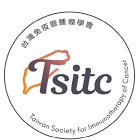 Date：24th March, Saturday .Research track [Ballroom II] 10:00-12:25 Nurse tract [Ballroom I] 10:00-16:00 *On-site simultaneous interpretationMain track [Ballroom I] 12:30-16:00 *On-site simultaneous interpretationDate：25th March, Sunday Main track [Ballroom I] 09:00-15:00 Date：25th March, Sunday .Pharmacist track [Ballroom II] 09:00-10:30 TimeTopicSpeakerModeratorAdaptive T cell therapy & Oncolytic virusAdaptive T cell therapy & Oncolytic virusAdaptive T cell therapy & Oncolytic virus1000-1005OpeningJohn Wen-Cheng Chang 
張文震John Wen-Cheng Chang 
張文震1005-1045Immunotherapy: Focusing on adoptive T cell therapyYen-Ling Chiu 邱彥霖John Yu 游正博1045-1125Oncolytic virus: SITC updates & future perspectives John Tsu-An Hsu 徐祖安Shin-Ru Shih 施信如 1125-1230LunchLunchLunchMoving to Main tractMoving to Main tractMoving to Main tractTimeTopicSpeakerModeratorReal world networking on immune related adverse eventsReal world networking on immune related adverse eventsReal world networking on immune related adverse events1000-1005OpeningSui-Whi Jane 簡淑慧
John Wen-Cheng Chang 張文震Sui-Whi Jane 簡淑慧
John Wen-Cheng Chang 張文震1005-1045Multidisciplinary work in cancer immunotherapy Yu-Fen Lin林玉芬Shiow-Ching Shun 孫秀卿1045-1125Nursing care for immunotherapy in cancer patientsWen-Tzu Chiu徐文姿Shiow-Ching Shun 孫秀卿1125-1230LunchLunchLunchMoving to Main tractMoving to Main tractMoving to Main tract1410-1430Coffee breakCoffee breakCoffee breakReal work practice on immune related adverse eventsReal work practice on immune related adverse eventsReal work practice on immune related adverse events1430-1600Case discussion in groups*Only invited people allowedLaura S. WoodCheng-Hsu Wang 王正旭TimeTopicTopicSpeakerModeratorReal world networking on immune related adverse eventsReal world networking on immune related adverse eventsReal world networking on immune related adverse eventsReal world networking on immune related adverse events1230-1340Keynote speechOptimal side effect management from target therapy to the immunotherapy eraLaura S. Wood Laura S. Wood Sui-Whi Jane孫秀卿1340-1410Guideline of irAEs managementJohn Wen-Cheng Chang 張文震John Wen-Cheng Chang 張文震Yi-Fang Chang張義芳1410-1430Coffee breakCoffee breakCoffee breakCoffee break[Post-SITC] Science Behind the Therapy: Mechanisms of Toxicity, Ballroom I[Post-SITC] Science Behind the Therapy: Mechanisms of Toxicity, Ballroom I[Post-SITC] Science Behind the Therapy: Mechanisms of Toxicity, Ballroom I[Post-SITC] Science Behind the Therapy: Mechanisms of Toxicity, Ballroom I1430-1450ColitisChueh-Chuan Yen顏厥全Chueh-Chuan Yen顏厥全Yee Chao 趙毅 1450-1510Cardiovascular autoimmunityMeng-Ting Peng 彭夢婷Meng-Ting Peng 彭夢婷Yee Chao 趙毅 1510-1530Autoimmune endocrinopathiesMaio-Jen Liu劉妙真Maio-Jen Liu劉妙真Alex Yuang-Chi Chang 張元吉1530-1550Severe Neurotoxicity, esp. in the Phase 2 Trial of JCAR015 in Adult B-ALL (ROCKET Study)Yu-Hsiang Chang 張裕享Yu-Hsiang Chang 張裕享Alex Yuang-Chi Chang 張元吉1550-ClosingClosingClosingClosingTimeTopicTopicSpeakerModeratorMechanisms of Acquired Resistance to ImmunotherapiesMechanisms of Acquired Resistance to ImmunotherapiesMechanisms of Acquired Resistance to ImmunotherapiesMechanisms of Acquired Resistance to Immunotherapies0900-0925Acquired Resistance to Checkpoint Inhibitors in Lung Cancer Acquired Resistance to Checkpoint Inhibitors in Lung Cancer Chao-Hua Chiu邱昭華Alice Lin-Tsing Yu 陳鈴津0925-0950Acquired Resistance to PD-1 Blockade in Melanoma Acquired Resistance to PD-1 Blockade in Melanoma Hsiang-Fong Kao高祥豐Alice Lin-Tsing Yu 陳鈴津0950-1010Immune mechanism of immune related adverse eventsChung-Bing Chen陳俊賓Chung-Bing Chen陳俊賓Wen-Hung Chung鐘文宏1010-1030Coffee breakCoffee breakCoffee breakCoffee breakCancer immunotherapyCancer immunotherapyCancer immunotherapyCancer immunotherapy1030-1130Keynote speechCancer Immunotherapy: Research, Therapy and RegulationsKeynote speechCancer Immunotherapy: Research, Therapy and RegulationsLisa H. ButterfieldAnn-Lii Cheng鄭安理1130-1150How to provide high-quality care for cancer patient?How to provide high-quality care for cancer patient?Po-Chang Lee李伯璋Ann-Lii Cheng鄭安理1150-1230Panel DiscussionPanel DiscussionALL ALL 1230-1330Lunch & Break Lunch & Break Lunch & Break Lunch & Break 1230-1300The Second General Assembly of Taiwan Society of Immunotherapy for Cancer,Ballroom IIThe Second General Assembly of Taiwan Society of Immunotherapy for Cancer,Ballroom IIThe Second General Assembly of Taiwan Society of Immunotherapy for Cancer,Ballroom IIThe Second General Assembly of Taiwan Society of Immunotherapy for Cancer,Ballroom IILate break SITC abstract & High Impact Clinical Trial ResultsLate break SITC abstract & High Impact Clinical Trial ResultsLate break SITC abstract & High Impact Clinical Trial ResultsLate break SITC abstract & High Impact Clinical Trial Results1330-1350Update IO therapies in NSCLCUpdate IO therapies in NSCLCFeng-Che Kuan官鋒澤Meng-Chih Lin 林孟志1350-1410Update IO therapies in GU cancersUpdate IO therapies in GU cancersYing-Hsu Chang張英勛Chang-Fang Chiu 邱昌芳1410-1450Update IO therapies in melanoma and other cancersUpdate IO therapies in melanoma and other cancersChen-Yuan Lin 林振源JohnWen-Cheng Chang 張文震1450-ClosingClosingJohn Wen-Cheng Chang 張文震John Wen-Cheng Chang 張文震TimeTopicSpeakerModeratorPharmacists in the era of immune checkpoint inhibitorsPharmacists in the era of immune checkpoint inhibitorsPharmacists in the era of immune checkpoint inhibitors0900-0905OpeningFe-Lin Lin Wu 林慧玲Fe-Lin Lin Wu 林慧玲0905-0930The role of pharmacists in the era of immune checkpoint inhibitorsChi-Yuan Cheng鄭吉元Shin-Tarng Deng 鄧新棠0930-1010Immune checkpoint inhibitors: What pharmacists need to knowChi-Yuan Cheng鄭吉元Shin-Tarng Deng 鄧新棠1010-1030Coffee breakMoving to Main tractMoving to Main tractMoving to Main tract